泸州市梓橦路学校小操场侧水泥栏杆做不锈钢围网工程报价单工程报价单1.项目编号：20200052.工程要求：按照施工方案进行。3.完工时间：2020年 1月22日4.请2020年1月7日上午9时00分到后勤办听相关人员介绍工程要求，并领取工程报价单。请务必于2020年1月10日13时00分前将工程报价单密封盖章后交到后勤办张老师处。在信封封面上注明投标人和工程名称。5.安全问题工程承揽人要保证好施工人员的防火、 防盗、 防意外事故等安全保障工作，要为施工人员购买保险，如果发生相关损害的，由工程承揽人承担一切经济损失和相关责任，校方概不负责。6. 综合各种因素本处施工包干报价：            元（包含材料费、人工费、税费、安全施工费等）。大写：       万      仟      佰      拾      元      角      分   7.报价人姓名：             (请盖手印或公章)联系电话：                      8.报价人对工程施工工艺与所用材质的说明（可附页贴在后面），施工前提供样品。是否中标：                                 评标人签字：泸州市梓橦路学校2020.1.7小操场侧水泥栏杆做不锈钢围网工程施工方案一、现场概况小学一号楼靠操场一侧，荒坡旁边。面积请报价人现场测算。二、施工方案1.做大约1.5米高，长大约30米，大约45平方米，该数据仅供参考，实际数量请报价人自己测量。2.材质选用孔距1.5厘米，直径1毫米的304不锈钢网，架子采用2.5厘米不锈钢方管型号202，厚度1毫米。3.网子做在靠荒坡一侧。4.参考做法学校侧门栏杆处。5. 清理垃圾并运走。三、现场图与参考样式。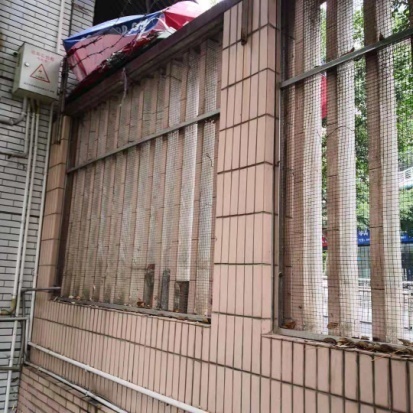 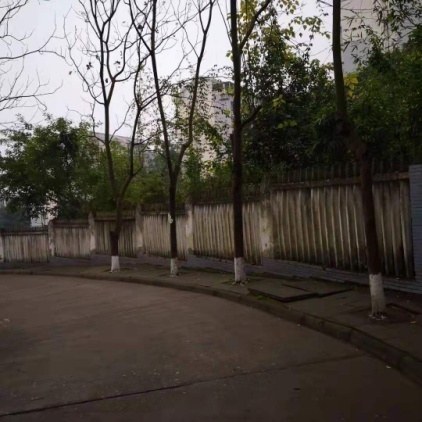 现场位置图                                   参考样式